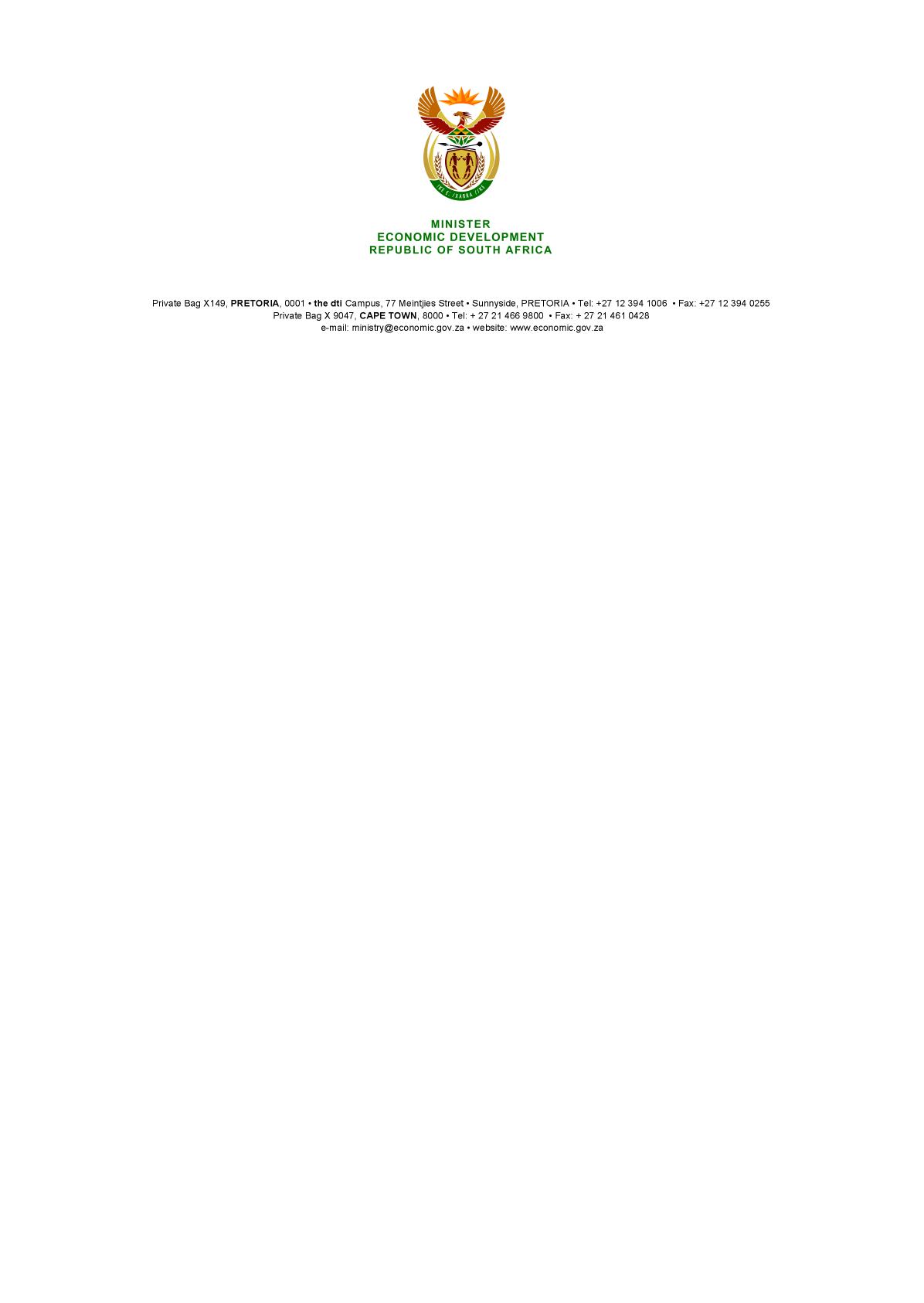 NATIONAL ASSEMBLYWRITTEN REPLYPARLIAMENTARY QUESTION 697 DATE OF PUBLICATION: 15 March 2019     Ms T K Motshidi (DA) to ask the Minister of Economic Development: 									 What is the (a) make, (b) model, (c) price and (d) date on which each vehicle was purchased for use by (i) him and (ii) his deputy (aa) in the (aaa) 2016-17 and (bbb) 2017-18 financial years and (bb) since 1 April 2018?			            NW820E		Reply: No vehicles were purchased for the Minister or the Deputy Minister during the years 2016-17, 2017-18 and since 1 April 2018. -END-